QUESTION NUMBER: 3836 (c, d and e)BUSINESS SUPPORT WITH REGARD TO PROVISION OF SOPs BY THE BUSINESS UNIT, SUBMISSION OF REQUIRED BUSINESS DOCUMENTS BY MVs AND REFERRALS TO STATE OWNED ENTERPRISES (SOEs) Compiler’s  Signature:……………………… ......   			Supervisor’s  Signature:………………………………..	Date:...../06/2016						Date:...../06/2016military veteransDepartment:Military VeteransREPUBLIC OF SOUTH AFRICABUSINESS EMPOWERMENT SUPPORT ACTIVITY DETAILS FOR Q2 2016/17 FYProvinceVenue (Town)Service Provider DetailsNature of Support ProvidedNumber of MVs Financial Implications (Cost)GPDMV Head Office (Hatfield, Pretoria)DMV Business UnitProvision of SOPs5N/AGPDMV Head Office (Hatfield, Pretoria)DMV Business UnitReferrals to SEDA5N/AGPDMV Head Office (Hatfield, Pretoria)DMV Business UnitSubmission of required business documents and capturing on the Business Unit’s business database as required by the Military Veterans Benefits Regulations (MVBR 10 (3): Facilitation of Business Opportunities: “To qualify for facilitation of business opportunities, a military veteran’s business entity must be registered on the military veterans business entity register” 12N/AGPDMV Head Office (Hatfield, Pretoria)DMV Business UnitProvision of DMV SCM forms for completion and submission by Military Veteran (MV) for inclusion on the DMV SCM database as required by the MVBR 11 (d): “linkages to markets”1N/AGPDMV Head Office (Hatfield, Pretoria)DMV Business UnitAssistance with the completion of the Small Enterprise Finance Agency (SEFA) for business funding applications as well as submission to SEFA by the Business Unit.  The DMV has a signed Memorandum of Understanding (MoU) with SEFA for business funding of MVs’ businesses2N/AGPDMV Head Office (Hatfield, Pretoria)DMV Business UnitReferral to Skill Development Unit for business-specific skills training 3N/AGPDMV Head Office (Hatfield, Pretoria)DMV Business UnitAdvice on written request for specific business support required from the DMV, walk-in enquiries7N/AGPPretoriaOsmos  Consulting Pty (Ltd)Consultancy (business training)MR NqwedzeniSubmission of documentsMKGPPretoriaJamobo Development SolutionsConstruction (PVC tiling)RM VingiRegistered business. Wants to be on DMV SCM database.AZANLAGPJohannesburgMawethu Co-opMultipurposeLJ MathibelaAttended Armscor Supplier Open Day as organised by UnitSADFGPJohannesburgMawethu Co-opMultipurposeEL KgapholaAttended Armscor Supplier Open Day as organised by UnitSANDFGPJohannesburgMaphanga B & B Pty (Ltd)HospitalityM MaphangaAttended Armscor Supplier Open Day as organised by UnitAPLAGPJohannesburgNkonjae Pty (Ltd)ConstructionB KhumaloAttended Armscor Supplier Open Day as organised by UnitSADFGPJohannesburgMaRogers ProjectsMultipurposeHAJ ShabanguAttended Armscor Supplier Open Day as organised by UnitAZANLAGPJohannesburgMaRogers ProjectsMultipurposeMM MayabaAttended Armscor Supplier Open Day as organised by UnitAZANLAGPPretoriaMaoka Transport & Projects Pty (Ltd)FarmingWK MaokaAttended Armscor Supplier Open Day as organised by UnitSADFGPPretoriaMabhaka Electrical ProjectsServices (electrical)TG GwangwaAttended Armscor Supplier Open Day as organised by UnitMKGPBenoniMkuki Wataifa Pty (Ltd)GJ KhozaAttended Armscor Supplier Open Day as organised by UnitMKGPJohannesburgIn-Laws Projects Pty (Ltd)MultipurposeVN MalingaAttended Armscor Supplier Open Day as organised by UnitSADFNWKlipgat B Baubaamonare Trading & Projects Pty (Ltd)Multipurspose (security, construction)MJ ChueneNeeds a business profile.  Referred to SEDAGo to SEDA for business profileSADFGPPretoriaMaoka Transport & ProjectsFarmingW Maoka W Maoka Has a registered transport company.  Needs Letter of Support for application to Agric Dept fpr stock feed Go to Rural & Land Reform Dept after receiving letter of support from C DirSADF GPPretoriaNtandokayise Trading Enterprise Pty (Ltd)Wheel alignmentWheel alignmentN MasizaBusiness fundingComplete and submit SEFA forms for funding.  To go to SEFA after appointment is secured by UnitMKGPPretoriaMaoka Transport & ProjectsFarmingFarmingWK MaokaOwns a farm.  Needs SEFA application forms for fundingSADFGPJohannesburgLemolesemono Co-opClutch & brake refurbishingClutch & brake refurbishingTP Mokobane Needs funding for co-op.  SEFA form provided Complete and submit SEFA forms to UnitSADFGPVan der bijl ParkSkipper Property DevelopmentPropertyPropertyNA MasekoSubmitting the rest of the business documents.  Further business support enquiry.  Referred to SEDAAttend SEDA business briefingMKLPDenniltonRefihlile Agricultural Farming & Projects Co-op LtdFarmingFarmingLN MmakolaWanted to confirm if business documents have been captured.  Re-sent on 06/07/2016MKFSBloemfonteinKopano e Khabane Pty (Ltd)AgricultureAgricultureS MolekoSubmitting business documents.  SCM form provided and referred to Skills DevComplete Skills Dev forms and submit themSADF37Total Number of MVs Supported3939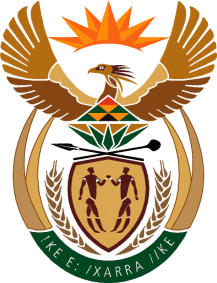 